Kleszcz mały czy duży - nic dobrego nie wróży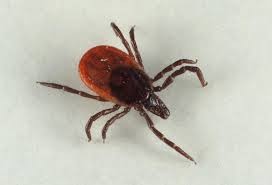 Program edukacyjny dotyczący zapobiegania chorobom przenoszonym przez kleszcze na człowieka, skierowany do uczniów klas VII – VIII szkół podstawowych (wcześniej szkół gimnazjalnych) województwa mazowieckiego.Cele programu:Cel główny: zmniejszenie liczby zachorowań na choroby przenoszone przez kleszcze na człowieka.Cele szczegółowe:- Wyedukowanie młodzieży w zakresie profilaktyki chorób wywoływanych przez kleszcze.- Zaktywizowanie środowisk szkolnych (nauczyciele, pracownicy medyczni) do działań edukacyjnych    dotyczących wyżej wymienionych chorób.- Promowanie skutecznych metod profilaktyki kleszczowego zapalenia mózgu (szczepienia     profilaktyczne) oraz boreliozy (stosowanie repelentów, odpowiedniego ubioru, etc.)Informacja o programie:Program edukacyjny „Kleszcz mały czy duży - nic dobrego nie wróży” został opracowany przez: mgr Marię Siwak z Wojewódzkiej Stacji Sanitarno-Epidemiologicznej w Białymstoku oraz mgr Justynę Winnicką z Polskiego Towarzystwa Oświaty Zdrowotnej, Oddział w Białymstoku.Realizowany przez dwie Wojewódzkie Stacje Sanitarno-Epidemiologiczne w Polsce: w Białymstoku oraz Olsztynie.Wojewódzka Stacja Sanitarno-Epidemiologiczna w Warszawie uzyskała zgodę Autorów programu na jego realizację na terenie województwa mazowieckiego.Zajęcia edukacyjne obejmują następujące tematy:- sytuacja epidemiologiczna chorób odkleszczowych w Polsce i województwie mazowieckim,- kleszcze, zasady rozmnażania się, bytowania i odżywiania,- rodzaje chorób przenoszonych przez kleszcze na człowieka,- metody profilaktyki chorób przenoszonych przez kleszcze na człowieka.Materiały:Baza programu – 11 foliogramów dla edukatorów programu
Foliogramy.zip 2.46MB Ulotka nt KZM i kleszczy 2015                                                                                                                   Ulotka​_nt​_KZM​_i​_kleszczy​_2015.pdf2.99MB Plakat​_Kleszczowe zapalenie mózgu
Plakat​_Kleszczowe​_zapalenie​_mozgu.pdf 3.59MB Sprawozdanie: Kleszcz Mały Czy Duży Nic Dobrego Nie Wróży
Kleszcz​_Maly​_Czy​_Duzy​_Nic​_Dobrego​_Nie​_Wrozy.doc 0.07MB Materiały pomocnicze:List do rodziców
List​_do​_rodzicow.doc 0.01MB                                                                                                             Test wiedzy o kleszczach
Test​_wiedzy​_o​_kleszczach.doc 0.02MB Wskazówki do programu
Wskazowki​_do​_programu.doc 0.02MB 